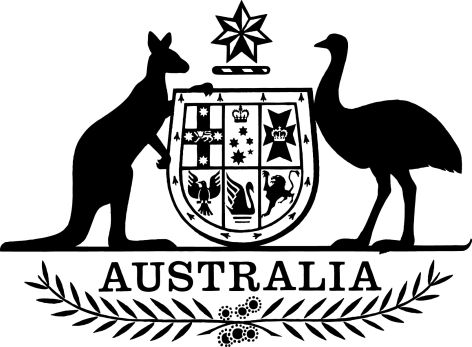 Census and Statistics Regulation 2016I, General the Honourable Sir Peter Cosgrove AK MC (Ret’d), Governor-General of the Commonwealth of Australia, acting with the advice of the Federal Executive Council, make the following regulation.Dated 05 May 2016Peter CosgroveGovernor-GeneralBy His Excellency’s CommandAlex HawkeAssistant Minister to the Treasurer
Parliamentary Secretary to the TreasurerContentsPart 1—Preliminary	11	Name	12	Commencement	13	Authority	14	Schedules	15	Definitions	16	Extension of the Act to external Territories	27	Engagement of persons to assist the Statistician	28	Undertaking of fidelity and secrecy form	2Part 2—The Census	39	Statistical information for the Census—persons	310	Statistical information for the Census—household accommodated on the Census night in a private dwelling	411	Statistical information for the Census—private dwelling	512	Statistical information for the Census—dwelling other than a private dwelling	5Part 3—Statistics	613	Statistical information that may be collected for publication	6Part 4—Administration	814	Powers of entry—prescribed classes of premises	815	Entry to prescribed premises	816	Evidentiary certificates	9Part 5—Transitional Matters	1117	Things done under the Statistics Regulations 1983	11Schedule 1—Undertaking of fidelity and secrecy	12Schedule 2—Repeals	13Census and Statistics (Census) Regulation 2015	13Statistics Regulations 1983	13Part 1—Preliminary1  Name		This is the Census and Statistics Regulation 2016.2  Commencement	(1)	Each provision of this instrument specified in column 1 of the table commences, or is taken to have commenced, in accordance with column 2 of the table. Any other statement in column 2 has effect according to its terms.Note:	This table relates only to the provisions of this instrument as originally made. It will not be amended to deal with any later amendments of this instrument.	(2)	Any information in column 3 of the table is not part of this instrument. Information may be inserted in this column, or information in it may be edited, in any published version of this instrument.3  Authority		This instrument is made under the Census and Statistics Act 1905.4  Schedules		Each instrument that is specified in a Schedule to this instrument is amended or repealed as set out in the applicable items in the Schedule concerned, and any other item in a Schedule to this instrument has effect according to its terms.5  DefinitionsNote:	A number of expressions used in this instrument are defined in the Act, including the following:(a)	authorised officer;(b)	Bureau;(c)	Census day;(d)	Statistician.		In this instrument:Act means the Census and Statistics Act 1905.Census night means the night of the Census day for a Census.prescribed premises means premises in a class of premises prescribed by section 14.private dwelling means a dwelling other than:	(a)	a hotel, motel, hostel or boarding house; or	(b)	a dwelling used solely or principally as sleeping accommodation by members of a group of persons who share common living or dining areas or other common amenities; or	(c)	a religious institution; or	(d)	a residential institution (including a hospital, nursing home, school, university, college, orphanage, house of refuge, prison or other penal or corrective institution); or	(e)	a vessel, other than a houseboat, used in navigation by water.6  Extension of the Act to external Territories		For section 2 of the Act, the following external Territories are prescribed:	(a)	Norfolk Island;	(b)	the Territory of Christmas Island;	(c)	the Territory of Cocos (Keeling) Islands.7  Engagement of persons to assist the Statistician	(1)	For paragraph (b) of the definition of officer in section 3 of the Act, the Statistician may engage persons, including members of the staff of the Bureau referred to in subsection 16(1) of the Australian Bureau of Statistics Act 1975, to assist in the carrying out of the functions of the Statistician.	(2)	A person engaged by the Statistician under subsection (1) must carry out such duties as the Statistician considers will assist in the carrying out of the functions of the Statistician.8  Undertaking of fidelity and secrecy form		For the purposes of section 7 of the Act the form set out in Schedule 1 is prescribed.Part 2—The Census9  Statistical information for the Census—persons		For subsection 8(3) of the Act, the matters mentioned in the following table are prescribed in relation to persons.10  Statistical information for the Census—household accommodated on the Census night in a private dwelling		For subsection 8(3) of the Act, the matters mentioned in the following table are prescribed in relation to a household accommodated on the Census night in a private dwelling.11  Statistical information for the Census—private dwelling		For subsection 8(3) of the Act, the matters mentioned in the following table are prescribed in relation to a private dwelling.12  Statistical information for the Census—dwelling other than a private dwelling		For subsection 8(3) of the Act, the matters mentioned in the following table are prescribed in relation to a dwelling other than a private dwelling.Part 3—Statistics13  Statistical information that may be collected for publication		For section 9 of the Act, the matters mentioned in the following table are prescribed.Part 4—Administration14  Powers of entry—prescribed classes of premises		For subsection 18(1) of the Act, the classes of premises mentioned in the following table are prescribed.Note:	The premises mentioned in the table do not include a dwelling-house (including a flat or home unit), or a part of any other premises that is separately occupied or used for the purposes of the residence or sleeping accommodation of a person or persons: see subsection 18(2) of the Act.15  Entry to prescribed premises	(1)	Subsections (2) and (3) apply to a person who is:	(a)	in charge of prescribed premises; or	(b)	otherwise responsible for controlling the access of persons to prescribed premises; or	(c)	a resident of prescribed premises.Failure to arrange for entry	(2)	The person commits an offence if:	(a)	the Statistician or an authorised officer has given the person reasonable notice that an authorised officer will attempt to enter the prescribed premises at a reasonable time, or during a reasonable period, specified in the notice for the purpose of:	(i)	supplying persons with forms; or	(ii)	collecting forms that have been supplied to persons; or	(iii)	making inquiries for the purposes of the Act; and	(b)	the person does not make arrangements that would allow an authorised officer to enter the prescribed premises at the time, or during the period, specified in the notice.Penalty:	5 penalty units.Refusal of entry after request	(3)	The person commits an offence if:	(a)	the Statistician or an authorised officer has given the person reasonable notice that an authorised officer will attempt to enter the prescribed premises at a reasonable time, or during a reasonable period, specified in the notice for the purpose of:	(i)	supplying persons with forms; or	(ii)	collecting forms that have been supplied to persons; or	(iii)	making inquiries for the purposes of the Act; and	(b)	an authorised officer identifies himself or herself to the person as an authorised officer at the time, or during the period, specified in the notice; and	(c)	the authorised officer asks the person to allow the authorised officer to enter the prescribed premises for the purpose of:	(i)	supplying persons with forms; or	(ii)	collecting forms that have been supplied to persons; or	(iii)	making inquiries for the purposes of the Act; and	(d)	the person does not allow the authorised officer to enter the prescribed premises.Penalty:	5 penalty units.16  Evidentiary certificates	(1)	The Statistician may give a certificate that:	(a)	a document attached to the certificate is a true copy of a notice directing a person specified in the certificate to:	(i)	fill up and supply a form in accordance with instructions in, or accompanying, the form under subsection 10(4) of the Act; or	(ii)	answer specified questions under subsection 11(2) of the Act; and	(b)	in the case of a notice under subsection 10(4) of the Act:	(i)	a form attached to the certificate is a true copy of the form that accompanied that notice; and	(ii)	if instructions accompanied the form referred to in subparagraph (i), a document attached to the certificate is a true copy of those instructions.	(2)	The Statistician may give a certificate that a document attached to the certificate is a true copy of an undertaking of the kind referred to in paragraph 13(2)(c) of the Act by a person specified in the certificate.	(3)	In proceedings for an offence against the Act, a certificate given under this section is prima facie evidence of the facts specified in the certificate.	(4)	For the purposes of this section, a document purporting to be a certificate given under this section is taken to be such a certificate, unless the contrary is proved.Part 5—Transitional Matters17  Things done under the Statistics Regulations 1983	(1)	If:	(a)	a thing was done for a particular purpose under the Statistics Regulations 1983 as in force immediately before that instrument was repealed; and	(b)	the thing could be done for that purpose under this instrument;the thing has effect for the purposes of this instrument as if it had been done under this instrument.	(2)	Without limiting subsection (1), a reference in that subsection to a thing being done includes a reference to:	(a)	an engagement being made; and	(b)	a certificate or other instrument being given or made.Schedule 1—Undertaking of fidelity and secrecyNote:	See section 8.Census and Statistics Act 1905Undertaking of fidelity and secrecyI, [Name] of [Address], an officer within the meaning of the Census and Statistics Act 1905, undertake that:I will faithfully and to the best of my ability execute the powers and duties conferred on me by or under that Act; andI will not, either directly or indirectly, divulge or communicate any information provided in pursuance of that Act to any person (other than the person from whom the information was obtained), unless the information is divulged or communicated in accordance with, or for the purposes of, that Act.Dated[Signature of officer]Signed in the presence of:[Signature and legible statement of name and address of witness]Schedule 2—RepealsCensus and Statistics (Census) Regulation 20151  The whole of the regulationRepeal the regulation.Statistics Regulations 19832  The whole of the RegulationsRepeal the Regulations.Commencement informationCommencement informationCommencement informationColumn 1Column 2Column 3ProvisionsCommencementDate/Details1.  The whole of this instrument1 October 2016.1 October 2016Statistical information for the Census—personsStatistical information for the Census—personsItemMatter1Name2Sex3Date of birth or age last birthday4Relationship to the other persons, if any, who spend the Census night in the same accommodation5Present marital status6Address of usual residence7Address of usual residence 1 year before the Census day8Address of usual residence 5 years before the Census day9Religion or religious denomination10Citizenship11Aboriginal or Torres Strait Islander origin12Ancestry13Country of birth14Country of birth of each parent15For a person not born in Australia—the year of the person’s first arrival in Australia16Languages spoken at home17For a person who speaks a language other than English at home—his or her proficiency in speaking English18Present attendance at an educational institution, including the type of institution attended (if any)19For a person who is not less than 15 years of age, the following:(a) the highest level of primary or secondary school completed;(b) educational qualifications;(c) labour force status;(d) income;(e) domestic activities;(f) the provision of unpaid care due to the disability, long term illness or old age of another person;(g) the provision of care to a child, without pay;(h) voluntary work through an organisation or group20For a person who is not less than 15 years of age and was employed (including self-employed) during the week immediately preceding the Census day, the following:(a) status in employment during that week;(b) occupation during that week;(c) the name and address of the undertaking in which the person was employed during that week;(d) the main kind of business or industry carried on, or service provided, by that undertaking during that week;(e) the hours worked by the person during that week;(f) the main duties or tasks that the person usually performs in the occupation;(g) the mode of travel to work by the person on the Census day;(h) if the person owns a business, the total number of persons who are employed by the business21The need for assistance with, or the supervision of another person for, any of the following activities (including the reason for the need):(a) self care;(b) body movement;(c) communication22For a female who is not less than 15 years of age—the number of children to whom she has given birthStatistical information for the Census—household accommodated on the Census night in a private dwellingStatistical information for the Census—household accommodated on the Census night in a private dwellingItemMatter1The address on the Census night2For a person who is usually a member of the household but is absent from the household accommodation on the Census night, the following:(a) name;(b) sex;(c) date of birth or age last birthday;(d) student status;(e) relationship to other members of the household;(f) Aboriginal or Torres Strait Islander origin3The right, title or interest of the household in the household’s accommodation4The number of bedrooms in the dwelling5The rent or loan repayments payable by the household for its accommodation6If the dwelling is rented—the nature of the person or body to whom rent is paid7The number of registered motor vehicles, garaged or parked at or near the dwelling on the Census night, that are owned or used by residents of the dwelling8Access to the internet at the dwellingStatistical information for the Census—private dwellingStatistical information for the Census—private dwellingItemMatter1The structure2The location3The status of a person in the dwellingStatistical information for the Census—dwelling other than a private dwellingStatistical information for the Census—dwelling other than a private dwellingItemMatter1The classification of the dwelling by reference to its purpose2The status of a person in the dwelling3The address of the dwelling4The name (if any) of the dwelling5The number of persons resident in the dwellingStatistical information for publicationStatistical information for publicationItemMatter1Accidents and injuries2Agricultural, apicultural, poultry, dairying and pastoral industries and related service industries3Assets, liabilities and financial operations and transactions of a natural person or an organisation4Banking5Births, deaths, marriages and divorces6Business, professional, personal and household services7Communications8Conditions of employment9Conservation and environment10Construction and demolition11Crime12Cultural activities13The Defence Force and police forces14Education15Employers’ and employees’ associations16Employment and unemployment17Energy18Finance19Fishing, hunting and trapping20Food preparation and food consumption21Forestry, saw milling and related service industries22Health benefit and health insurance schemes23Health, health services and quarantine24Housing25Income, expenditure and savings in relation to a person, household or family26Industrial disputes and arbitration27Insurance28Investment29Land tenure and occupancy30Law31Local government32Manufacturing33Migration34Mining, mineral and petroleum exploration, quarrying and related service industries35Overseas transactions36Ownership and control of property37Pension and superannuation schemes38Population and the social, economic and demographic characteristics of the population39Prices and charges40Public safety41Real estate including land and property development42Recreation and entertainment43Repairs and maintenance44Scientific research and development45Social and welfare services46Taxation47Tourism48Trade and commerce49Transport and storage50Wages, earnings, hours of employment and workers’ compensation51Water resources52Wholesaling and retailingPrescribed classes of premisesPrescribed classes of premisesItemMatter1For hotels and motels—the parts of the premises consisting of:(a) the foyer; and(b) any reception area; and(c) any corridor; and(d) any other area that is generally open to the public2Boarding houses3Hostels4For a building that contains flats or home units—a common area that is generally open to residents of the building5Caravan parks6Camping grounds7Construction camps8Mining camps9Premises being used in connection with agricultural, apicultural, poultry, dairying or pastoral industries10Business premises11For a housing development that is not open to the public—a common area that is generally open to residents of the development12The land surrounding premises mentioned in any of items 1 to 11, to the extent that the land:(a) is not separately occupied; and(b) is not used for the purposes of the residence or sleeping accommodation of a person or persons13The land surrounding a dwelling-house (including a flat or home unit), to the extent that the land:(a) is not separately occupied; and(b) is not used for the purposes of the residence or sleeping accommodation of a person or persons